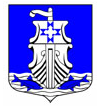 Администрациямуниципального образования«Усть-Лужское сельское поселение»Кингисеппского муниципального районаЛенинградской областиПОСТАНОВЛЕНИЕот 26 декабря 2019 года № 321Об утверждении положения о системе управления профессиональными рисками в администрации муниципального образования «Усть-Лужское сельское поселение» Кингисеппского муниципального района Ленинградской областиВ соответствии с требованиями ст. 212, 209 Трудового кодекса Российской Федерации, приказа Минтруда от 19.08.2016 № 438н, а также в целях снижения риска возникновения несчастных случаев и профессиональных заболеваний на рабочих местах, администрация муниципального образования «Усть-Лужское сельское поселение» Кингисеппского муниципального района Ленинградской областиПОСТАНОВЛЯЕТ:Утвердить Положение о системе управления профессиональными рисками в администрации муниципального образования «Усть-Лужское сельское поселение» Кингисеппского муниципального района Ленинградской области согласно Приложению.Ответственному за охрану труда ознакомить всех работников администрации муниципального образования «Усть-Лужское сельское поселение» Кингисеппского муниципального района Ленинградской области с настоящим постановлением.Настоящее постановление вступает на следующий день после его официального опубликования.Настоящее постановление подлежит опубликованию на официальном сайте администрации муниципального образования «Усть-Лужское сельское поселение» Кингисеппского муниципального района Ленинградской области и на сайте «Леноблинформ».Контроль за выполнением настоящего постановления оставляю за собой.Глава администрации МО «Усть-Лужское сельское поселение»                                                                          П.И. КазарянИсп. Сайботалова И.В.Тел. 8 (81375) 61-264Приложениек Постановлению администрации                                                                       муниципального образования «Усть-Лужское сельское поселение»от 26.12.2019 года № 321Положение о системе управления профессиональными рискамиОбщие положенияПоложение о системе управления профессиональными рисками (далее - Положение) в администрации МО «Усть-Лужское сельское поселение» устанавливает требования к построению системы управления профессиональными рисками и процедурам управления профессиональными рисками.Система управления профессиональными рисками является частью системы управления охраной труда в администрации МО «Усть-Лужское сельское поселение» и включает в себя следующие основные элементы:политика в области управления профессиональными рисками, цели и программы по их достижению;планирование работ по управлению профессиональными рисками;процедуры системы управления профессиональными рисками;контроль функционирования системы управления профессиональными рисками;анализ эффективности функционирования системы управления профессиональными рисками.Администрация МО «Усть-Лужское сельское поселение» (далее Работодатель) должен поддерживать в актуальном состоянии систему управления профессиональными рисками в соответствии с требованиями настоящего Положения.Политика в области управления профессиональными рисками, цели и программы по их достижениюПолитика работодателя в области управления профессиональными рисками является частью политики в системе управления охраной труда (далее - Политика). Политика должна:соответствовать видам деятельности, характеру и масштабам рисков Работодателя в области обеспечения безопасных условий труда и здоровья работников;включать обязательства по предотвращению травм и ухудшения состояния здоровья работников, а также по постоянному улучшению системы управления профессиональными рисками;включать обязательства по обеспечению соответствия применимым к Работодателю законодательных и других нормативных требований, относящимся к существующим опасностям, возникающим при осуществлении деятельности и влияющим на обеспечение безопасных условий труда и здоровье работников;регулярно анализироваться для обеспечения постоянного соответствия изменяющимся условиям, документироваться и поддерживаться в актуальном состоянии;быть доступной всем работникам, включая работников подрядных организаций, и находиться в кабинете по охране труда для ознакомления с ней.Работодатель должен установить цели в области обеспечения безопасных условий труда и здоровья для соответствующих видов деятельности и организационной структуры, обеспечить их достижение и актуализацию. При этом цели должны быть, где это практически возможно, измеримыми и согласованными с политикой в области обеспечения безопасных условий труда и здоровья, включая обязательства предотвращать травмы и ухудшение состояния здоровья работников, обязательства соответствовать законодательным, нормативным и другим требованиям, применимым к деятельности работодателя.Устанавливая цели, Работодатель учитывает свои технологические, финансовые, производственные возможности, а также оцененные риски.Работодатель разрабатывает, внедряет и поддерживает в актуальном состоянии Программы для достижения целей в области управления профессиональными рисками (далее - Программы). Программы должны включать:установление ответственности и полномочий для достижения целей между отдельными специалистами и руководителями;технологические, финансовые и производственные средства для достижения поставленных целей и временные пределы, когда надлежит достигнуть этих целей.Цели и программы системы управления профессиональными рисками Работодатель разъясняет работникам на соответствующих уровнях, в том числе при проведении обучения, консультирования и т.п.Работодатель регулярно проводит анализ выполнения Программ на соответствующих уровнях, и, при необходимости, предпринимает меры по их корректировке.Планирование работ по управлению профессиональными рискамиРаботодатель планирует деятельность по формированию и внедрению системы управления профессиональными рисками. Планирование основывается на результатах анализа исходной информации, которая готовится на уровне работодателя и на уровне его подразделений, а также включает анализ следующей основной исходной информации:данные по организационной структуре, штатной численности, видов деятельности организации, производимых работ на рабочих местах, данные о производственном процессе и оборудовании;результаты анализа производственного травматизма;результаты анализа профессиональных заболеваний;результаты предварительных и периодических медицинских осмотров;результаты проведенных ранее мероприятий по снижению профрисков.Работодатель назначает должностное лицо, ответственное за систему управления профессиональными рисками и наделяет его обязанностями и правами, необходимыми для ее функционирования и поддержания в актуальном состоянии. Ответственный за систему управления профессиональными рисками представляет Работодателю отчет о функционировании системы для анализа ее функционирования и использования в качестве основы для улучшения системы.Работодатель назначает должностное лицо, ответственное за проведение идентификации опасностей и оценки рисков на имеющихся у работодателя рабочих местах, и обеспечивает создание групп (команд) по идентификации опасностей и оценки рисков. Работодатель назначает должностное лицо, ответственное за проведение в организации внутреннего аудита системы управления профессиональными рисками, и обеспечивает создание группы специалистов для проведения на постоянной основе внутреннего аудита и подготовки объективной информации работодателю для проведения анализа системы управления профессиональными рисками. Работодатель устанавливает обязанности всех должностных лиц, на которых возложена ответственность по управлению профессиональными рисками, с учетом законодательных, нормативных и других требований применимых в организации.Работодатель устанавливает обязанности должностного лица, ответственного за организацию и проведение наблюдения за состоянием здоровья работников в рамках периодических медицинских осмотров (обследования), по оценке состояния здоровья работников для обнаружения и идентификации отклонений от нормы.Работодатель при необходимости может создать орган управления (координационный совет и т.п.), обеспечивающий проведение анализа функционирования системы управления профессиональными рисками и выработку взвешенных управленческих решений.Организация и внедрение процедур системы управления профессиональными рискамиРаботодатель в рамках системы управления профессиональными рисками обеспечивает функционирование следующих процедур:обучение и подготовка персонала;идентификацию опасностей и оценку профессиональных рисков;управление профессиональными рисками;документирование системы управления профессиональными рисками;информирование работников и их участие в системе управления профессиональными рисками;подготовку к аварийным ситуациям и реагирование на них.Обучения и подготовка персоналаОбучение и (или) подготовка, а также другие планируемые мероприятия должны быть направлены как на достижение соответствия требованиям по компетентности, так и на повышение осведомленности персонала. Проявленные личные качества и выраженная способность применять свои знания и навыки.Работодатель обеспечивает чтобы любое должностное лицо, участвующее в принятии управленческих решений, которые могут повлиять на профессиональную безопасность и здоровье работников, являлось компетентным на основе соответствующего образования и (или) подготовки, проводимой в соответствии с порядком, утвержденным федеральным органом исполнительной власти, осуществляющим функции по выработке государственной политики и нормативно-правовому регулированию в сфере труда.Работодатель должен специально учитывать требования к компетентности для тех лиц, которые будут выполнять следующие функции:представители работодателя;выполнение идентификации опасностей и оценки рисков;выполнение работ по мониторингу системы управления профессиональными рисками;организация и проведение внутренних аудитов;допуск персонала к работам, определенных при оценке профессиональных рисков, как связанных с повышенной опасностью.Программы подготовки работников должны учитывать функции, выполняемые работниками с учетом их ответственности и полномочий, а также действия работников внешних организаций. Программы подготовки персонала должны включать в себя обучающий материал по следующим вопросам:порядок действий при возникновении аварийной ситуации, а также потенциальных последствиях отклонений от установленного технологического процесса;последствия действий работников и их поведения, связанных с профессиональными рисками для здоровья и безопасности;необходимость выполнения обязательств и политики в области охраны труда, принятых работодателем, а также процедур, установленных в рамках системы управления профессиональными рисками.Работодатель обеспечивает повышение осведомленности в области обеспечения безопасных условий труда и здоровья работников внешних организаций.
Процедуры идентификации опасностей и оценки профессиональных рисковПроцедуры идентификации опасностей и оценки профессиональных рисков учитывают:повседневную (стандартную, обычную) и редко выполняемую деятельность работников, а также деятельность работников внешних организаций, имеющих доступ к зоне выполнения работ;человеческий фактор при выполнении профессиональной деятельности работниками (возможность операционной ошибки, утомление вследствие высокого напряжения, ошибки при часто повторяющихся действиях и др.);опасности, выявленные, как вблизи, так и вне зоны выполнения работ, которые способны неблагоприятно повлиять на здоровье и безопасность работников, включая работников внешних организаций;инфраструктуру, оборудование и материалы, находящиеся в зоне выполнения работ, вне зависимости от того, кем они предоставлены;изменения или предполагаемые изменения видов деятельности и технологических процессов;проекты зоны выполнения работ, технологические процессы, сооружения, машины, технологическое оборудование и организацию работ.Процедура идентификации опасностей обеспечивает выявление, идентификацию и описание всех имеющихся на рабочем месте опасностей с определением потенциального ущерба безопасных условий труда и здоровья. Идентификация опасностей проводится в соответствии с Порядком оценки уровня профессионального риска, утвержденного федеральным органом исполнительной власти, осуществляющим функции по выработке государственной политики и нормативно-правовому регулированию в сфере труда.Процедура оценки профессиональных рисков должна:соответствовать сложности оцениваемой деятельности и возможным последствиям;давать результаты в простой и понятной форме, обеспечивающей возможность прослеживаемости, воспроизводимости и использования для управления профессиональными рисками;в случае сомнений в оценке профессионального риска, или, когда предварительные оценки указывают на высокий риск, рассматриваются варианты оценки профессиональных рисков на основе проведения инструментальных и (или) лабораторных измерений, при проведении которых должны использоваться методы, предусмотренные действующими нормативными актами, а также поверенные в установленном порядке средства измерения.при оценивании профессиональных рисков рассматриваются все возможные воздействия идентифицированных опасностей на здоровье и безопасность, а также учитывается характер воздействия опасностей по времени.Оценка профессиональных рисков осуществляется посредством сопоставления результатов анализа с критериями приемлемости рисков.Риск, сниженный до уровня, который может поддерживать организация, учитывая свои правовые обязательства и свою собственную политику в области обеспечения безопасных условий труда и здоровья.Работодатель выявляет опасности и оценивает профессиональные риски для здоровья и безопасности работников, связанные с осуществляемыми в организации изменениями в системе управления профессиональными рисками или в деятельности Работодателя в целом, до того, как эти изменения будут реализованы, и обеспечивает учет таких оценок при выборе средств управления профессиональными рисками, отраженных в п.4.3 Положения.Привлечение работников организации к процессу идентификации опасностей следует осуществлять в соответствии с п.4.6 Положения.Работодатель документирует выявленные опасности, результаты оценки уровня профессиональных рисков и поддерживает эту информацию в актуальном состоянии в соответствии с Порядком оценки уровня профессионального риска, утвержденного федеральным органом исполнительной власти, осуществляющим функции по выработке государственной политики и нормативно-правовому регулированию в сфере труда.Процедура управления профессиональными рисками.Работодатель периодически анализирует результаты оценки профессиональных рисков для обоснования принимаемых управленческих решений, касающихся рисков.При выборе средств управления профессиональными рисками или в случае планирования изменений существующих средств управления должны рассматриваются возможности снижения профессиональных рисков в соответствии со следующей иерархией:устранение риска;замена одних рисков другими, менее значимыми;применение технических средств снижения уровня риска;применение плакатов и предупреждающих об опасности знаков и (или) административных средств управления рисками;применение средств индивидуальной защиты (далее - СИЗ) работниками.При применении средств индивидуальной защиты для обеспечения защищенности работника он должен быть информирован о тех рисках, для защиты от которых его может защитить данное СИЗ; при применении СИЗ необходимо обеспечить соответствие их существующим условиям труда на рабочем месте, а также правильное использование и обслуживание СИЗ; при неправильном использовании или обслуживании СИЗ у работника может создаваться ложное чувство защищенности; СИЗ могут создавать неудобства или быть вредными для здоровья или опасными для работы, т.е. являться дополнительным источником риска; СИЗ защищают только данного пользователя, в то время как другие работники, оказывающиеся в этой рабочей зоне, остаются незащищенными.Для предотвращения угроз профессиональной безопасности в системе управления профессиональными рисками Работодатель должен применять ко всем видам деятельности и производственным процессам, связанным с опасностями, средства оперативного контроля в соответствии со следующей их иерархией:изменение конструкции оборудования или технологий, направленных на предотвращение возникновения опасности или ее ликвидацию;применение средств сигнализации (предупреждения) о существовании опасности;применение организационных и обучающих мер управления;использование средств индивидуальной защиты (СИЗ).Средства оперативного контроля применяются к следующим областям:работы повышенной опасности (использование методик, инструкций или утвержденных методов работы в зонах повышенной опасности; применение необходимого оборудования; предварительная оценка на соответствие требованиям к работам повышенной опасности, обучение и др.);применение опасных материалов (условия использования опасных материалов, включая информацию по применению аварийного оборудования; ограничения зон, в которых допускается использование опасных материалов; безопасные условия хранения опасных материалов и контроль доступа; условия предоставления доступа к опасным материалам; экранирование опасных материалов и др.);использование оборудования и услуг (регулярное техническое обслуживание и ремонт оборудования, его проверка и испытание в целях предотвращения условий, угрожающих безопасности; проверка состояния зданий, сооружений, помещений и поддержание в надлежащем состоянии пешеходных путей, управление движением; предоставление, контроль и техническое обслуживание средств индивидуальной защиты; проверка и испытание систем защиты от падений, систем обеспечения электробезопасности, спасательного оборудования, системы блокирующих выключателей, оборудование для обнаружения и тушения пожара, устройства для контроля облучения, системы вентиляции и др., а также погрузочно-разгрузочного оборудования проверка полученных товаров, оборудования, услуг, и (периодическая) проверка их характеристик, относящихся к профессиональной безопасности и здоровью работников и др.работники внешних организаций (определение критериев выбора подрядчиков; сообщение требований безопасности и охраны труда подрядчикам; оценка и мониторинг профессиональной деятельности подрядчиков в области обеспечения безопасных условий труда и здоровья; определение требований к посетителям; инструктаж и обучение; предупредительные вывески и наглядные средства предоставления информации; мониторинг поведения посетителей и руководство их работой и др.);общие меры (поддержание порядка в помещении и техническое обслуживание свободных дорожек для прохода; поддержание тепловой окружающей среды (температура, качество воздуха); поддержание в актуальном состоянии планов действий в аварийных ситуациях; недопустимость злоупотребления наркотиками и алкоголем и т.п.; программы охраны здоровья (программы медицинского обследования и т.п.); программы обучения и повышения осведомленности работников, включая работников внешних организаций, меры контроля допуска и др.Работодатель использует превентивные меры управления профессиональными рисками (наблюдение за состоянием здоровья работника, осведомление и консультирование об опасностях и профессиональных рисках на рабочих местах, инструктирование и обучение по вопросам системы управления профессиональными рисками и др.) и отдает предпочтение этим мерам.При реализации средств управления профессиональными рисками мероприятия должны быть направлены на выполнение законодательных, нормативных и других требований, применимых к работодателю.Для эффективного выполнения мероприятий по управлению профессиональными рисками, работодатель использует как правило, сочетание различных мер, и не полагаться на одну единственную меру.Процедура подготовки к аварийным ситуациям и реагирования на нихРаботодатель в рамках данной процедуры обеспечивает:выявление потенциально возможных аварийных ситуаций;реагирование на такие аварийные ситуации (возникшие и тренировочные, в рамках практических занятий).Работодатель реагирует на реально возникшие аварийные ситуации и предупреждает или уменьшает связанные с ними неблагоприятные последствия для обеспечения безопасных условий труда и здоровья работников. Для этого он должен, где это практически возможно, периодически проводить тренировочные (практические) занятия по обеспечению реагирования на аварийные ситуации, привлекая к этому, по возможности, соответствующие заинтересованные стороны.Работодатель периодически анализирует и, при необходимости, пересматривает свою подготовку к аварийным ситуациям и реагированию на них, в особенности после периодических тренировочных (практических) занятий, а также после имевших место аварийных ситуаций.Процедура документирования системы управления профессиональными рискамиРаботодатель поддерживает соответствующую текущему периоду времени документацию системы управления профессиональными рисками, достаточную для обеспечения доказательства того, что данная система внедрена, поддерживается в актуальном состоянии и соответствует требованиям настоящего Положения.Документация системы управления профессиональными рисками должна включать:политику в области охраны труда и управления профессиональными рисками и цели в области управления профессиональными рисками;документацию выполнения требований настоящего Положения;Работодатель поддерживает документацию в актуальном состоянии путем:утверждения документов на предмет их адекватности до их выпуска;анализа, актуализации (при необходимости) и переутверждения документов;обеспечения идентификации изменений и статуса действующей в настоящий момент редакции документов;обеспечения того, чтобы соответствующие версии (редакции) применимых документов находились в местах их использования;обеспечения сохранности документов в состоянии, позволяющем их прочитать и легко идентифицировать;обеспечения того, чтобы документы, определенные Работодателем как необходимые для планирования и функционирования системы управления профессиональными рисками, могли быть выявлены и использованы;предотвращения непреднамеренного использования устаревших (вышедших из употребления) документов.Работодатель в рамках данной процедуры обеспечивает учет законодательных, нормативных и других требований по обеспечению безопасных условий труда и здоровья. При этом информация о применимых к работодателю законодательных, нормативных и других требованиях постоянно актуализируется и доводится до работников и работников внешних организаций и других заинтересованных лиц.Процедура информирования работников и их участия в управлении профессиональными рискамиДля обеспечения эффективной работы системы управления профессиональными рисками, а также использования процессов обмена информацией и консультаций в рамках функционирования системы, Работодатель обеспечивает:обмен информацией и консультирование в отношении рисков для безопасных условий труда и здоровья между различными уровнями и структурными подразделениями Работодателя, а также с работниками внешних организаций;документирование соответствующих обращений внешних заинтересованных сторон, а также ответа на них.В рамках информирования работников внешних организаций Работодатель назначает ответственных исполнителей, предназначенных для информирования подрядчиков и посетителей о своих требованиях в области обеспечения безопасных условий труда и здоровья. При этом информация должна соответствовать опасностям и профессиональным рискам, связанным с выполняемой работой и предусматривать уведомление о последствиях невыполнения условий соответствия требованиям безопасности.Работодатель информирует работников внешних организаций об имеющихся средствах оперативного контроля (системы контроля прохода на территорию, наличие нарядно-допускной системы выполнения работ, и т.п.)Работодателем в рамках информирования работников внешних организаций устанавливается порядок, обеспечивающий проведение консультаций на месте выполнения работ.В отношении работников внешних организаций обмен информацией включает как минимум:требования безопасности, относящиеся к посетителям;процедуры эвакуации и реакция на сигналы тревоги;контроль перемещения;контроль доступа и требования по сопровождению;средства индивидуальной защиты, которые необходимо применять (каски, защитные очки и т.п.).Работодатель создает условия для вовлечения работников в деятельность в области обеспечения безопасных условий труда и здоровья путем:привлечения их к идентификации опасностей, оценке профессиональных рисков и выбору средств управления профессиональными рисками;привлечения их к проведению анализа несчастных случаев*;привлечения их к разработке и анализу политики и целей в области охраны здоровья и безопасности труда;консультирования их по всем изменениям, которые могут повлиять на охрану их здоровья и обеспечение безопасности их труда;привлечения их официальных представителей к рассмотрению вопросов охраны здоровья и безопасности труда;консультирования работников внешних организаций в случае реализации каких-либо изменений, которые могут повлиять на обстоятельства, влияющие на охрану здоровья их работников и обеспечение безопасности их труда.* Это связанное с работой событие (я), которое привело к травме, ухудшению состояния здоровья или смерти.Работники должны быть информированы Работодателем о возможностях их участия в деятельности по охране здоровья и безопасности труда, включая информацию о том, кто является их полномочным представителем по вопросам охраны здоровья и безопасности труда.Работники обязаны оказывать поддержку политике Работодателя в области обеспечения безопасных условий труда и здоровья за счет ответственного выполнения обязательств соблюдать требования охраны труда, установленные законами и иными нормативными правовыми актами, а также требования настоящего Положения.Работники должны правильно применять средства индивидуальной и коллективной защиты.Работники должны проходить обучение безопасным методам и приемам выполнения работ, оказанию первой помощи пострадавшим на производстве, инструктаж по охране труда, стажировку на рабочем месте, проверку знаний требований охраны труда.Работники обязаны содействовать наиболее полному выявлению источников опасностей и причин неправильных действий, участвовать в оценке рисков.Работники должны оказывать содействие проведению анализа несчастных случаев на производстве.Работники должны знать, кто является их полномочным представителем по вопросам безопасных условий труда и здоровья.Работники обязаны немедленно извещать своего непосредственного или вышестоящего руководителя о любой ситуации, угрожающей жизни и здоровью людей, о каждом случае травмирования, или об ухудшении состояния здоровья, в том числе о проявлении признаков острого заболевания (отравления), а также о выявленном у него профессиональном заболевании.Работники обязаны проходить предварительные (при поступлении на работу) и периодические (в течение трудовой деятельности) медицинские осмотры (обследования), а также проходить внеочередные медицинские осмотры (обследования) по направлению работодателя в случаях, предусмотренных трудовым законодательством России.Работники несут ответственность за соблюдение выполнения порученных им работ (действий), регламентированных процедурами в рамках системы управления профессиональными рисками.Контроль функционирования системы управления профессиональными рискамиРаботодатель обеспечивает контроль функционирования системы управления профессиональными рисками посредством реализации процедур мониторинга и внутреннего аудита системы.Процедура мониторинга в системе управления профессиональными рисками включает в себя качественные и количественные измерения и оценки состояния выполнения требований настоящего Положения, выполняемые с целью получения информации о состоянии и эффективности работы системы в целом. Мониторинг должен включать в себя следующие основные составляющие:мониторинг условий труда и оценку профессиональных рисков;мониторинг (расследование) несчастных случаев, ухудшения здоровья работников, болезней, профзаболеваний;мониторинг несоответствий в области обеспечения безопасных условий труда и здоровья работников;мониторинг Программ по достижению целей в области обеспечения безопасных условий труда и здоровья работников;мониторинг программ реабилитации работников и финансовых затрат, связанных с ущербом для здоровья и безопасности работников.Внутренние аудиты (проверки) системы управления профессиональными рисками направлены на определение соответствия требованиям настоящего Положения и оценку результативности системы в целом. Внутренний аудит (проверка) должен проводиться в соответствии с Программой аудита и критериями аудита.В результаты внутреннего аудита (проверки) должны включаться свидетельства аудита (факты) подтверждающие выполнение или невыполнение требований настоящего Положения. Результаты внутреннего аудита должны быть использованы в анализе системы управления профессиональными рисками высшим руководством с целью формирования корректирующих действий по улучшению системы управления профессиональными рисками.Процедура анализа эффективности функционирования системы управления профессиональными рискамиРаботодатель обеспечивает анализ функционирования системы управления профессиональными рисками, входными данными для которого являются результаты мониторинга системы управления профессиональными рисками, аудитов и проверок, а также результатов предыдущего анализа со стороны работодателя и его представителей.Результаты анализа системы управления профессиональными рисками со стороны работодателя и его представителей должны быть согласованными с обязательством работодателя относительно постоянного улучшения и включать все решения и действия, относящиеся к возможным изменениям политики, целей в области обеспечения безопасных условий труда и здоровья работников, а также всех элементов системы управления профессиональными рисками.Требования к надзору и контролюГосударственный надзор и контроль за соблюдением работодателем требований настоящего Положения осуществляется федеральным органом исполнительной власти, уполномоченным на проведение надзора и контроля за соблюдением трудового законодательства и иных нормативных правовых актов, содержащих нормы трудового права, и его территориальными органами (государственными инспекциями труда в субъектах Российской Федерации).